Зимние развлеченияЧтобы получить удовольствие от зимы, необходимо правильно организовать досуг детей. Зимние развлечения не только доставляют детям необыкновенную радость, но и приносят пользу для здоровья. Лепка снеговика – это зимняя детская игра, дошедшая до нас с древних времен. Самый простейший снеговик состоит из трех снежных шаров. Более сложные скульптуры из снега можно слепить в виде персонажа из мультфильма или детской сказки, например, медведя, лошадь, даже бабу ягу! Лепка снеговика позволяет отлично проводить время и развивать творчество. Снеговик – веселый зимний персонаж, требующий украшений и внимания. Вам понадобятся краски, морковка для создания носа, возможно, пуговицы или большие яркие бусины, солома, еловые ветки, старая одежда (шапка, шарф, рукавички) – все, что найдется дома и без сожаления подарено для украшения снежной скульптуры.Лепка снежной крепости. Понадобятся общие усилия, чтобы возвести прочную стену из снега, которая выдержит любые удары во время игры в снежки. Крепость может быть круглой, квадратной, прямоугольной, пятиугольной формы – все зависит от фантазии! Чтобы постройка получилась качественной, нужно использовать "высокие технологии": форма набивается снегом, хорошенько утрамбовывается и один за другим лепятся "кирпичи", из которых состоят стены. В конструкции крепости можно также использовать снежные комы, которые можно скатать из липкого снега. И не забудьте про проем для ворот и окошки-бойницы! Лепка снежной крепости мгновенно поднимает настроение и заряжает энергией, ведь впереди столько интересных игр на снегу с участием этого снежного сооружения!Игра в снежки. В этой игре участвуют две команды, которые забрасывают друг друга снежками. Главное, снежки не нужно делать слишком плотными и твердыми, не бросать в лицо друг другу – и положительные эмоции от снежного боя вам обеспечены!«Царь горы» относится к числу старинных русских забав. Для игры понадобится наличие невысокой снежной горки или та же снежная крепость, и команда игроков. Один игрок должен забраться наверх и объявить: "Я – царь горы!" Все несогласные с таким заявлением начинают штурмовать высоту, чтобы сразить «самодержца» и столкнуть его с вершины. Тот, кому удастся свергнуть царя «с престола», взбирается на гору и становится следующим царем.Пусть зимние развлечения будут в жизни малыша одними из самых приятных воспоминаний! А чтобы они были безопасными, не разрешайте детям играть у дороги, прыгать в сугробы с высоты, строить снежные тоннели, которые могут обвалиться, брать в рот снег, ледяные сосульки и др. Соблюдайте простые правила безопасности сами и научите этому своих детей! 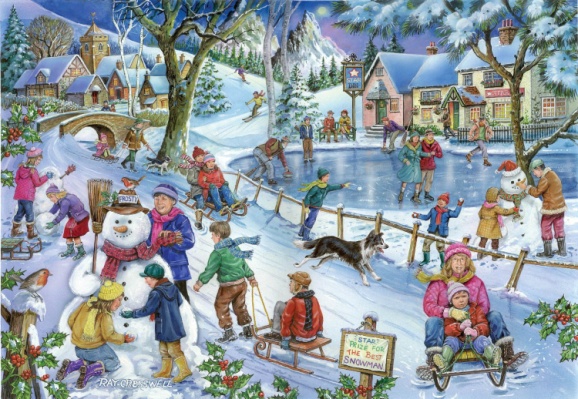 